2015.04.15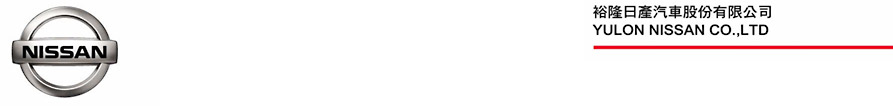 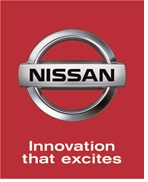 另類秒殺  NISSAN X-TRAIL「超玩美」尊榮預賞會爆滿裕隆日產緊急追加場次　　全新NISSAN X-TRAIL即將於4月18日、4月19日舉辦20場「超玩美」尊榮預賞會(註)，讓首批熱愛NISSAN品牌的VIP車主親身體驗全新X-TRAIL 「全方位防護 旗艦級舒適」超強產品力，車主反應空前熱烈，5,000名首批限量名額目前已秒殺爆滿，裕隆日產汽車感謝所有車主的熱情支持，並即時於4月25日、4月26日及5月2日、5月3日追加9場尊榮預賞會，預計參與人數將會超過8,000人次，一同見證NISSAN X-TRAIL「超玩美」魅力。　　裕隆日產李振成副總經理表示，非常感謝所有支持NISSAN的車主熱情參與本次尊榮預賞會活動，也向所有無法參與首批活動的車主朋友們致上十二萬分的歉意，但為了讓部分向隅的車主朋友能參與預賞會，我們特別於4月25日、4月26日及5月2日、5月3日在全國追加共9場NISSAN X-TRAIL 「超玩美」尊榮預賞會，活動方式採報名優先制，敬請各位車主收到邀請函後儘速向經銷公司報名。全新NISSAN X-TRAIL自2013年於法蘭克福車展首度亮相以來，流線大器的車身外觀及典雅舒適的內裝鋪陳讓所有人為之驚豔，更以強大產品力在全球引爆銷售熱潮，獲得車主一致肯定，裕隆日產為回應臺灣廣大消費者期待，積極爭取導入全新NISSAN X-TRAIL車款，除搭載完整豐富的車輛科技與安全配備，更提供2.0L、2.5L及4WD車款等多種動力選擇，預計將可成為NISSAN旗下除BIG TIIDA、SUPER SENTRA及ALL NEW LIVINA外，第四款暢銷熱賣的「超玩美」SUV。全新NISSAN X-TRAIL將於5月9日正式於店頭上市，裕隆日產誠摯邀請未能參與本次尊榮預賞會活動的車主，屆時一同蒞臨全國NISSAN展示中心，體驗X-TRAIL 「全方位防護 旗艦級舒適」的「超玩美」魅力。相關資訊請見NISSAN官網：http://www.nissan.com.tw註：本活動邀請卡寄送條件為隨機抽樣，唯收到邀請卡之客戶方可報名參加。活動方式採報名優先制，車主收到邀請卡後需儘速向經銷公司報名，額滿為止。# # #